О чем расскажет архив?28 марта 2023 г. МКУ «Архив Добрянского городского округа» посетили воспитанники секции «Адаптивная физическая культура» МБУ «Центр физической культуры, спорта и молодежной политики»  со своим руководителем Орловой И.А., для которых сотрудником учреждения была приготовлена увлекательная лекция по истории архивного дела. Особое внимание было уделено 85-летию архивной службе Добрянского городского округа, 400 – летнему юбилею населенного пункта и 80 – летию города Добрянки. Участники мероприятия познакомились с подлинниками личных карточек учета работников Добрянского металлургического завода, подшивками газет «Сталинский путь», фотодокументами, документами личного фонда ветерана педагогического труда Меркушевой А.Ф. В ходе обзорной экскурсии по зданию архива они посетили архивохранилища.Итогом встречи стало составление фотоколлажа «Добрянке – 400» с использованием копий архивных фотодокументов. 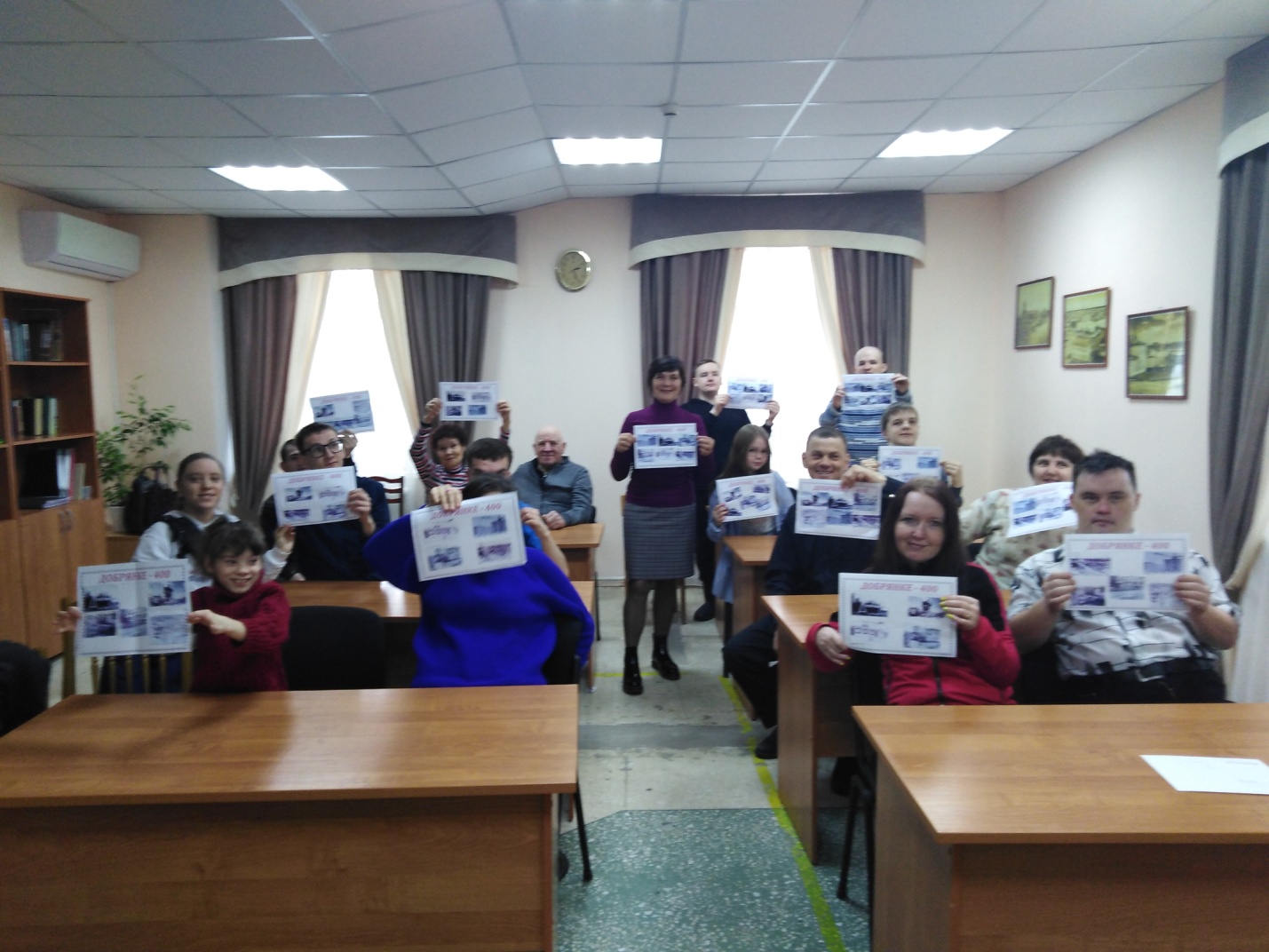 